DOSSIER REPONSES 1ère PARTIEPerformances industrielles1.1- Analyse de la performance de productivitéQ1.1.1et Q1.1.2 . Compléter les cellules videsQ1.1.3 Conclusion générale sur la valeur du TRS. Proposer des pistes d’amélioration.Q1.1.4 Comparaison des temps de micro-arrêt par rapport aux différents temps d'arrêt propre. DOSSIER REPONSES 2ème PARTIESchéma de principe du dépileur d'étuis2.1- Analyse du réducteur SH47/T AQH100/4Q2.1.1 Avantages et inconvénients d'un réducteur à roue et vis sans fin.Q2.1.2 Numéro des composants du réducteur dans l’ordre chronologique permettant la transmission du couple du moteur.      1                                                                                     Q2.1.3 Eléments à surveiller dans le cadre de la mise en place d’un plan de maintenance préventive.Q2.1.4 Vérification du rapport de réduction du réducteur indiqué sur la plaque signalétique du réducteur.     Rapport de réduction =Q2.1.5 Vérification du couple nominal moteur / couple de sortie maximal admissible du réducteur.Q2.1.6    Schéma cinématique minimal du réducteur, à compléter. (Une couleur par classe d’équivalence)VUE DE DROITE                                                                 VUE DE FACE        Q2.1.7 Avantages, inconvénients et précautions à prendre pour un montage frette de serrage.2.2- Analyse cinématique du dépileur d'étuis Q2.2.1 Cadence théorique maximum pouvant être atteinte avec quatre bras porte ventousesQ2.2.2 Sens de rotation des différents éléments jusqu’au bras porte ventousesQ2.2.3 Calcul des rapports d’engrènements entre le grand plateau et le bras porte ventousesQ2.2.4 Fréquence de rotation du moteur en tr/min pour avoir 80 étuis déposés par minute sur le tapisQ2.2.5  Expression littérale de la Vitesse d'avance du tapis / vitesse de rotation moteur. Plus application numériqueQ2.2.6  Expression littérale de la composition de Vitesse de rotation du point V / S0 (avec 1 = 2 = 3 = 0)Q2.2.7  Valeur numérique de la Vitesse de rotation du point V / S0 au Poste P1 Q2.2.8  Relevé des valeurs d’accélérations du point V / S0 Q2.2.9  Calcul des forces de maintien des ventouses FHX et  FHY suivant les axes X et Y   Axe X  : FHX =   Axe Y  : FHY =Q2.2.10  Vérification si le diamètre de ventouse convient.2.3- Implantation d'un vérin pneumatiqueQ2.3.1 Noms des composants du réseau pneumatique et leur fonction. Q2.3.2 Le schéma pneumatique est à compléter sur le DR7Q2.3.3 Calcul du dimensionnement du vérin pneumatique permettant de soulever le guide supérieur : Q2.3.4 Le calcul de la charge admissible est à faire sur feuille de copie.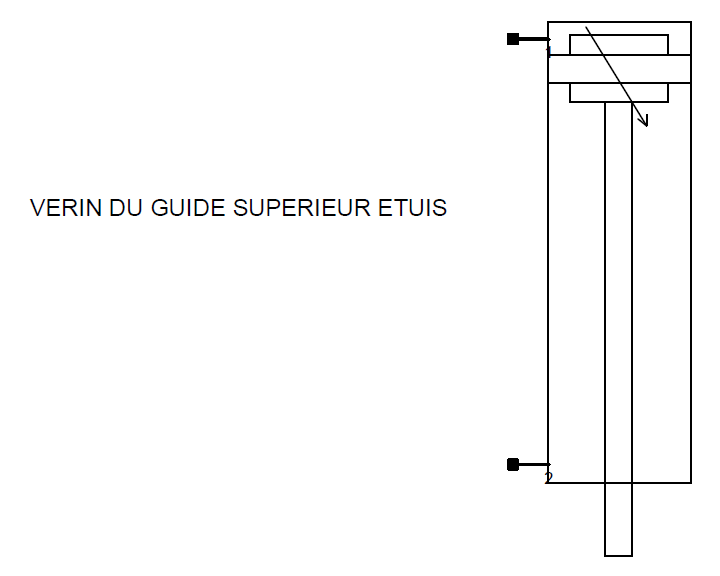 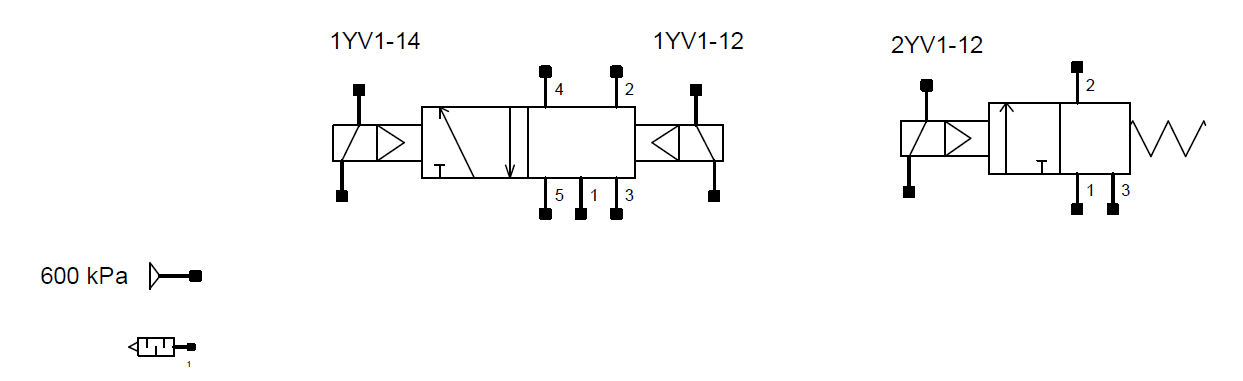 Q2.3.5 Détermination graphique, à l'aide de l'abaque, de la force du piston admissible et conclure sur le 	 choix d'un  Ø de tige de 20 mm. 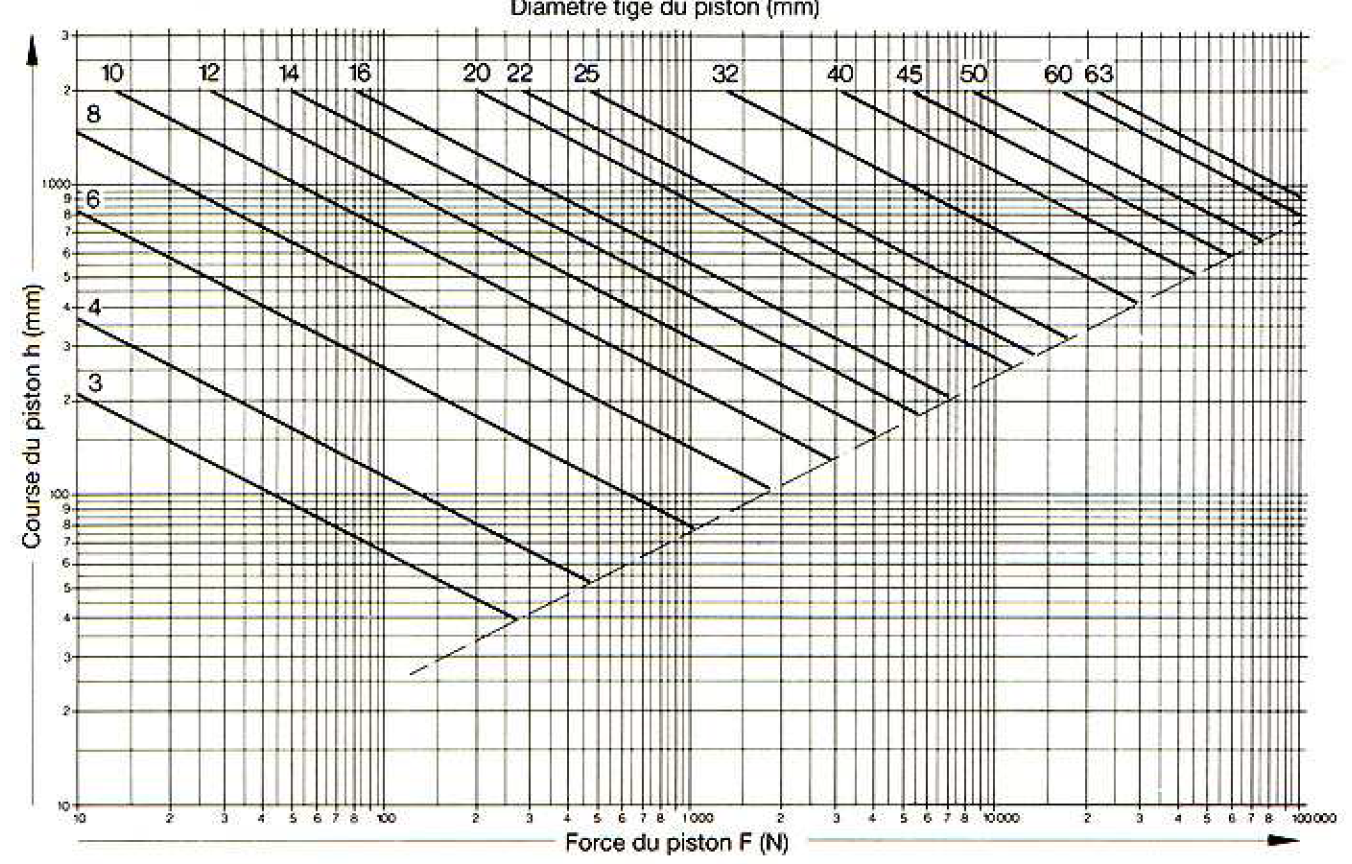 Q2.3.6 voir le DR9Q2.3.7 Ecriture de la condition de rigidité. Calcul de la dimension minimale du diamètre de l’arbre.Représentation du bilan des actions mécaniques suivant l’axe Z (Echelle : 1cm pour 100 N)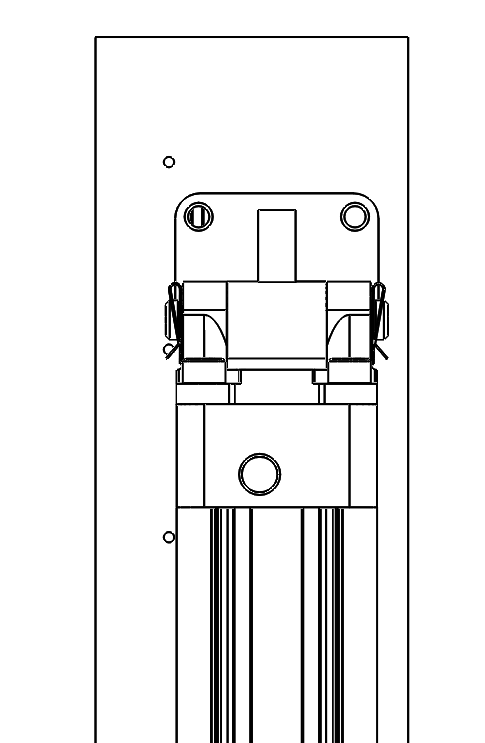 					     Q2.3.6 Détermination des composantes (YC,ZC) ainsi que le couple                                                                       Suivant l’axe X. Puis tracer les composantes à l’échelle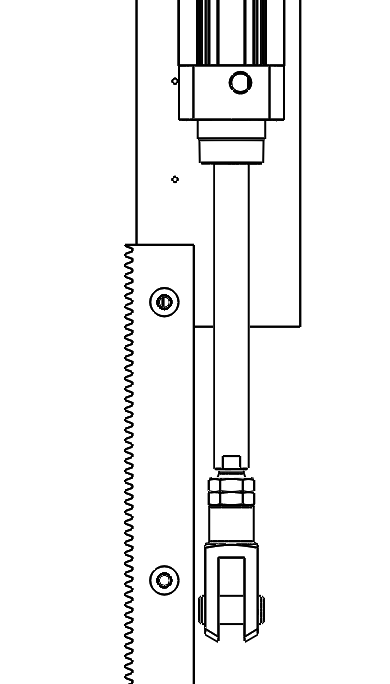 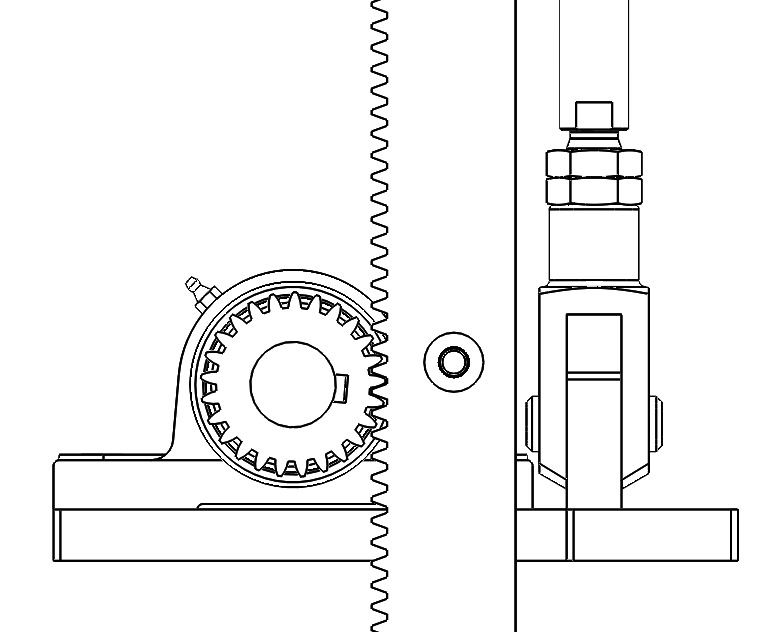 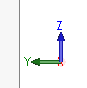 DOSSIER REPONSES 3ème PARTIEAffectation adresse Ethernet IP v4 - Enregistrement caméra 3.1-Analyse réseau existantQ3.1.1Q3.1.2L'adresse de l'automate de l'étuyeuse écrite sur 4 octets : 227.115.111.230Compléter l'adresse du masque sous-réseau à écrire sur 4 octets :  /18Q3.1.3 Déterminer l'adresse du réseauSoit l'adresse réseau : ..................................................................Q3.1.4 L'adresse du masque sous-réseau  /18  a été défini à la question  Q3.1.2      Complément à 1 du masque sous-réseau : /18Q3.1.5 L'adresse du broadcastQ3.1.6 Première adresse attribuable à la caméra sur ce réseau : Q3.1.7 Dernière adresse attribuable à un périphérique sur ce réseau : Q3.1.8 Le nombre d'adresses de ce réseau attribuables à des périphériques : Q3.1.9 Requête « Ping », connectivité de la caméra au réseau 3.2- Capacité d’enregistrement de la caméraQ3.2.1 Le nombre de bits pour coder une image en HD     Nombre de bits en HD  =	Q3.2.2 Valeur de la question précédente exprimée en octet puis en Mio pour la taille d'une image en HDQ3.2.3 Taille en GiB pour 1 heure d'enregistrement  pour une vidéo  en HDQ3.2.4 Taille en GiB pour 1 heure d'enregistrement  pour une vidéo compressée en HDQ3.2.5 Déduire la capacité de stockage en GB de la carte mémoire SD pour 4 heures d'enregistrementDOSSIER REPONSES 4ème PARTIEMotorisation du dépileur – Sécurité de l’encaissage 4.1- Servo moteur - Servo variateurQ4.1.1 Caractéristiques du servo moteur Lexium SH31003P02A2000Q4.1.2 Références du servo variateur Lexium 52Q4.1.3 Cohérence des caractéristiques indiquées de Puissance par rapport au Couple pour une tension 	  triphasée à 400 V Q4.1.4 Calcul la fréquence maxiQ4.1.5 Calcul du courant Im traversant le moteurQ4.1.6 Signification du symbole présent à l’intérieur de l'ellipse sur le schéma DR15Q4.1.7 Référence du disjoncteur magnétique ainsi que la justification du choix.Q4.1.8 Schéma de câblage du servo moteur et de sa protection à faire sur le document DR154.2- OnduleurQ4.2.1 Colorier ou hachurer les zones durant lesquelles  T11 ; T21 et T31 sont commandés à la fermetureQ4.2.2 Tracer les représentations instantanées v2(t) (en rouge) et v3(t) (en vert).Q4.2.3 La tension U = 400 V , en déduire la valeur maximale de la tensionQ4.2.4 Calcul de la fréquence fondamentale pour v1(t)4.3- Barrière immatérielleQ4.3.1 Justifier les choix pour la référence de la barrière immatérielle suivante XUSL2E4BB091NQ4.3.2 Calcul de la résolution R     R = Q4.3.3 Distance D minimale par rapport au risque de réflexion avec une surface réfléchissante     D = Q4.3.4 Distance S minimale entre la barrière immatérielle et la zone dangereuse     S =  Q4.3.5 Règle de distance à respecter lors de l'implantation des grillages de protection et des capteurs de 	 mutingQ4.3.6 Schéma de câblage de la barrière immatérielle ainsi que le module de sécurité sont à faire sur le document DR16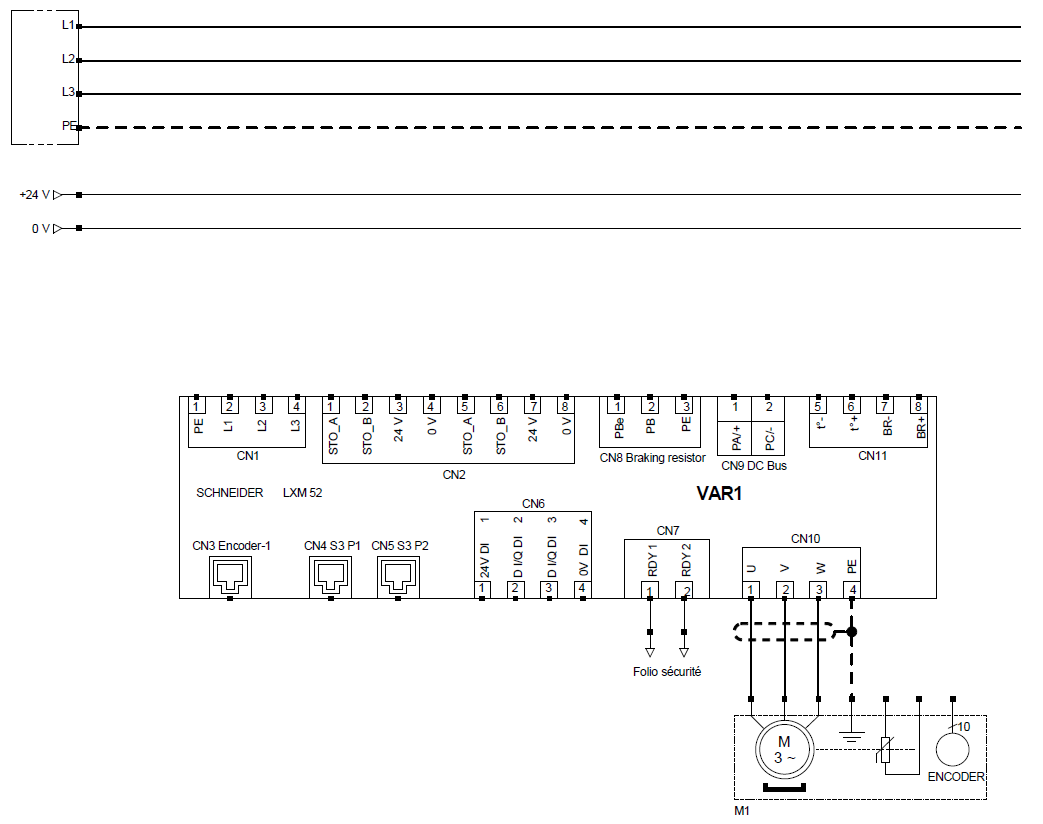 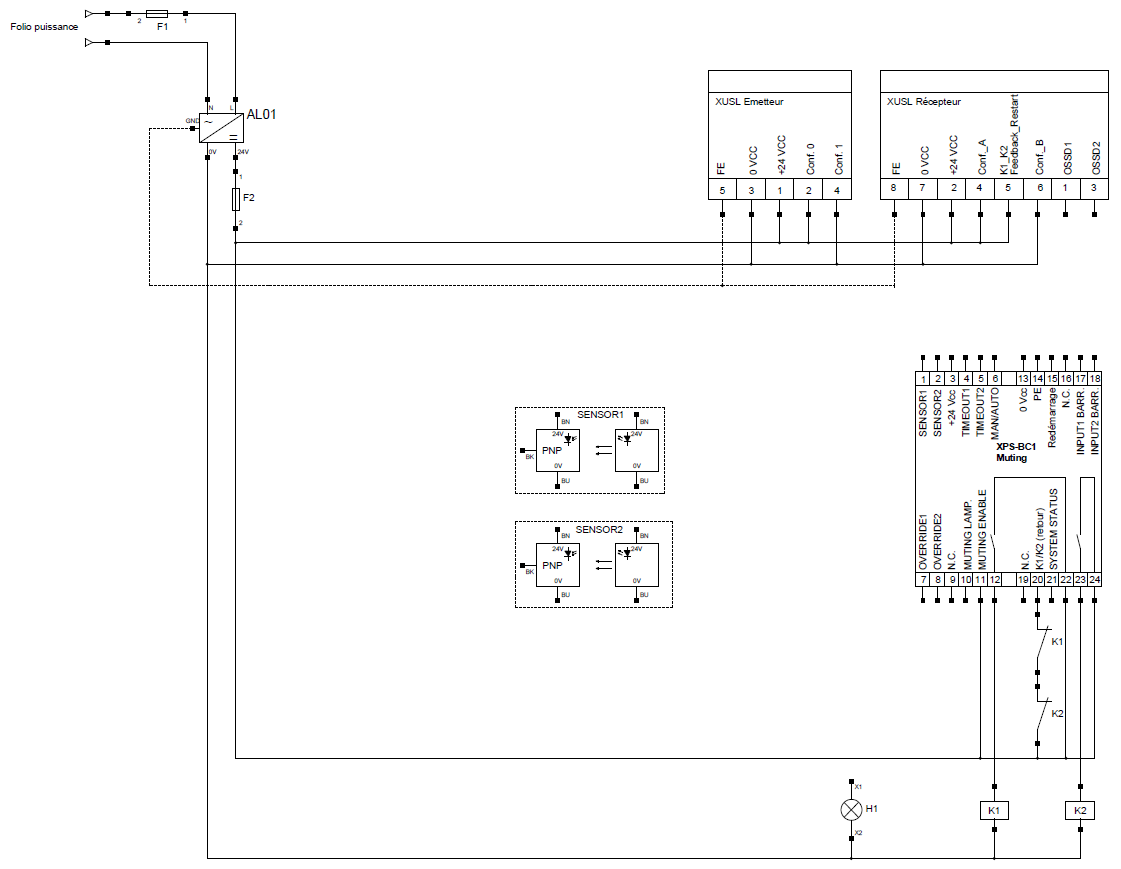 T E M P S en HeuresJanvierFévrierMarsTemps requis504456528Temps d'arrêt fonctionnels7,754,759,50Temps d'arrêt d'exploitation0,000,000,00Temps de pannes3,508,255,25Q1.1.1Temps d'arrêt propre(sans les micro-arrêts)11,25Q1.1.1Q1.1.1Temps d'arrêt induit0,000,000,00Q1.1.1Q1.1.1Cadences relevées en étuis / heure222023402520Q1.1.1Q1.1.1Quantité totale d'étuis produits9556759260331124809Q1.1.1Q1.1.1Rebuts (pertes qualité)702367705358Q1.1.1Q1.1.1Quantité d'étuis acceptés948652Q1.1.1Q1.1.1Nombre théorique d'étuis par heure270027002700Q1.1.1Q1.1.1Quantité d'étuis théoriquement réalisable1360800Q1.1.1Q1.1.1Temps de fonctionnement430,48Q1.1.1Q1.1.1Temps net353,95Q1.1.1Q1.1.1Temps utile351,35Q1.1.2Disponibilité opérationnelleQ1.1.2Q1.1.2Taux de performanceQ1.1.2Q1.1.2Taux de QualitéQ1.1.2Q1.1.2TRSQ1.1.4Temps perdu par les micro-arrêts (en heure)AVANTAGESINCONVENIENTSAVANTAGES DANS LE CAS GENERALPRECAUTIONS      AVANTAGES LORS DU REGLAGE ÉTUYEUSERepèreDescriptionsSens de rotation1PlanétaireGrand PlateauTRIGONOMETRIQUE2Satellite3Pignon4Planétaire fixé sur le grand plateauFIXEPlateau porte ventouses5Satellite6Pignon Bras porte ventousesP1P2P3P4Temps en s01,875Accél x  (mm.s-2)ax =-84280Accél Y (mm.s-2)ay = 0 + g8428 + gRepNoms des composantsFonction010203040506Repère       Nom de vos deux composants insérés192192192192192192192192.167167167167167167167167.9999999999999999.24324324324324324324324311000000.10100111..227227227227227227227227.115115115115115115115115.111111111111111111111111.23023023023023023023023011100011.01110011.01101111.11100110........................SH31003P02A2000     Servo moteur LexiumTaille de bride :Taille de bride :Longueur : Longueur : Longueur : Bobinage : Bobinage : Bobinage : Bobinage : Sortie d'arbre : Sortie d'arbre : Sortie d'arbre : Sortie d'arbre : Sortie d'arbre : Capteur intégré haute résolution optique : Capteur intégré haute résolution optique : Capteur intégré haute résolution optique : Capteur intégré haute résolution optique : Capteur intégré haute résolution optique : Capteur intégré haute résolution optique : Frein de parking : Frein de parking : Frein de parking : Frein de parking : Frein de parking : Frein de parking : Frein de parking : Raccordement : Raccordement : Raccordement : Raccordement : Raccordement : Raccordement : Raccordement : Raccordement : Indice de protection : Indice de protection : Indice de protection : Indice de protection : Indice de protection : Indice de protection : Indice de protection : Indice de protection : Indice de protection : Type de moteur : Type de moteur : Type de moteur : Type de moteur : Type de moteur : Type de moteur : Type de moteur : Type de moteur : Type de moteur : Type de moteur : T11T12T21T22T31T32